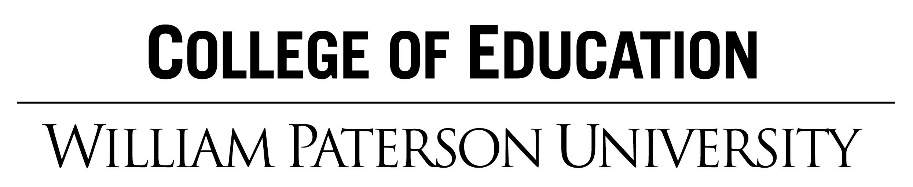 Standards Based Framework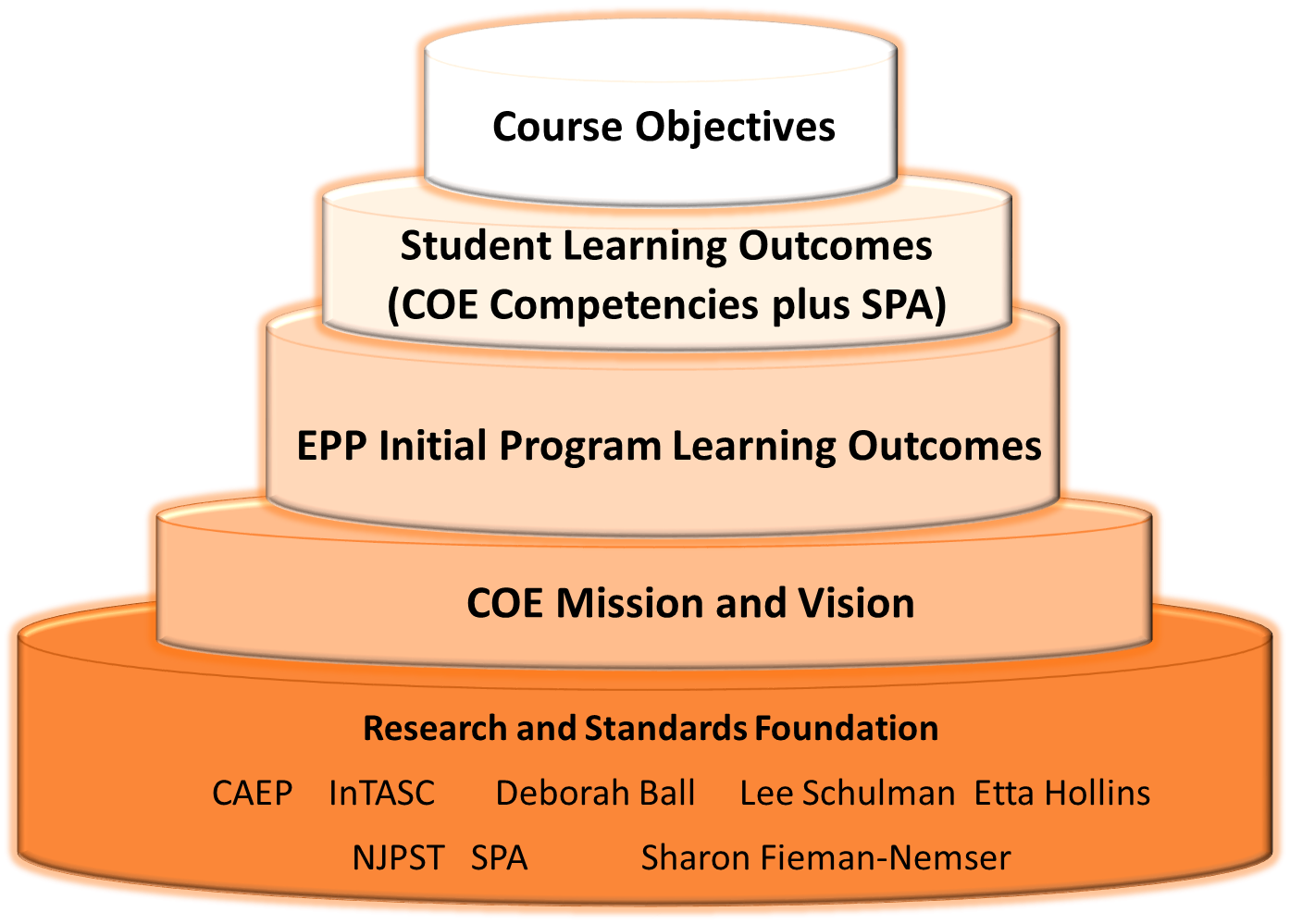 COE Student Learning Outcomes and Objectives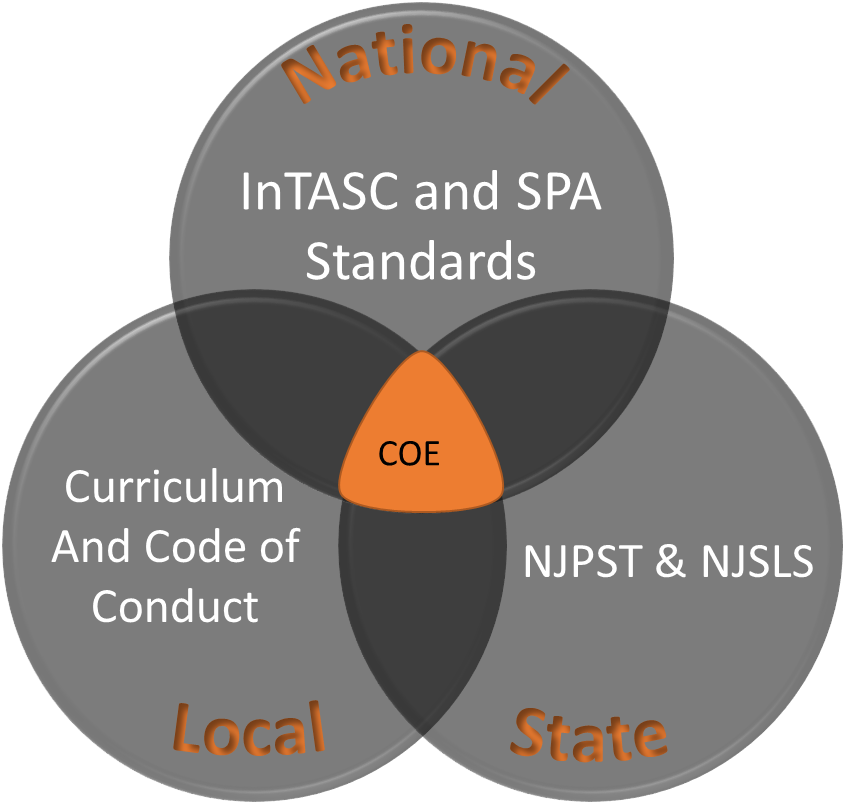 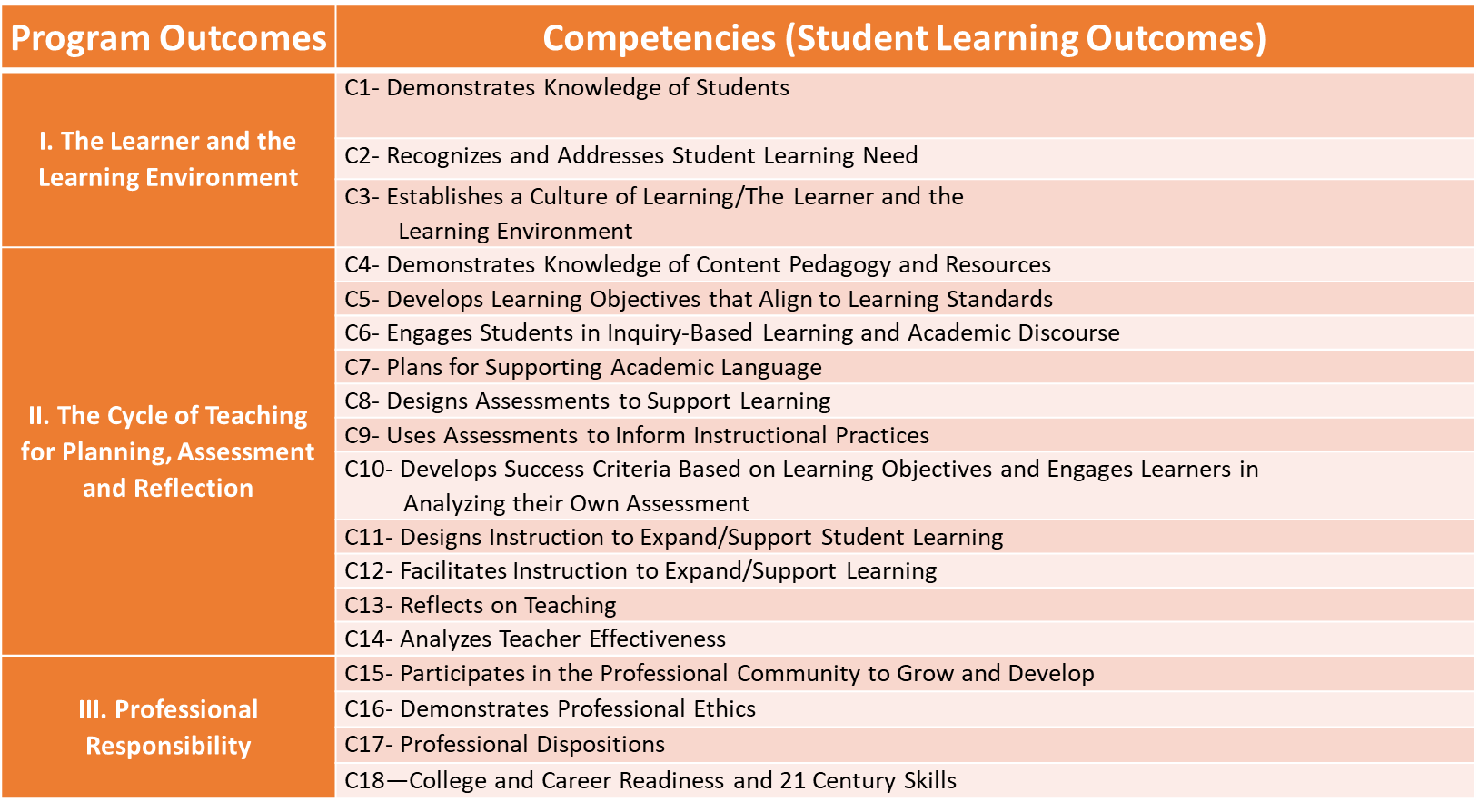 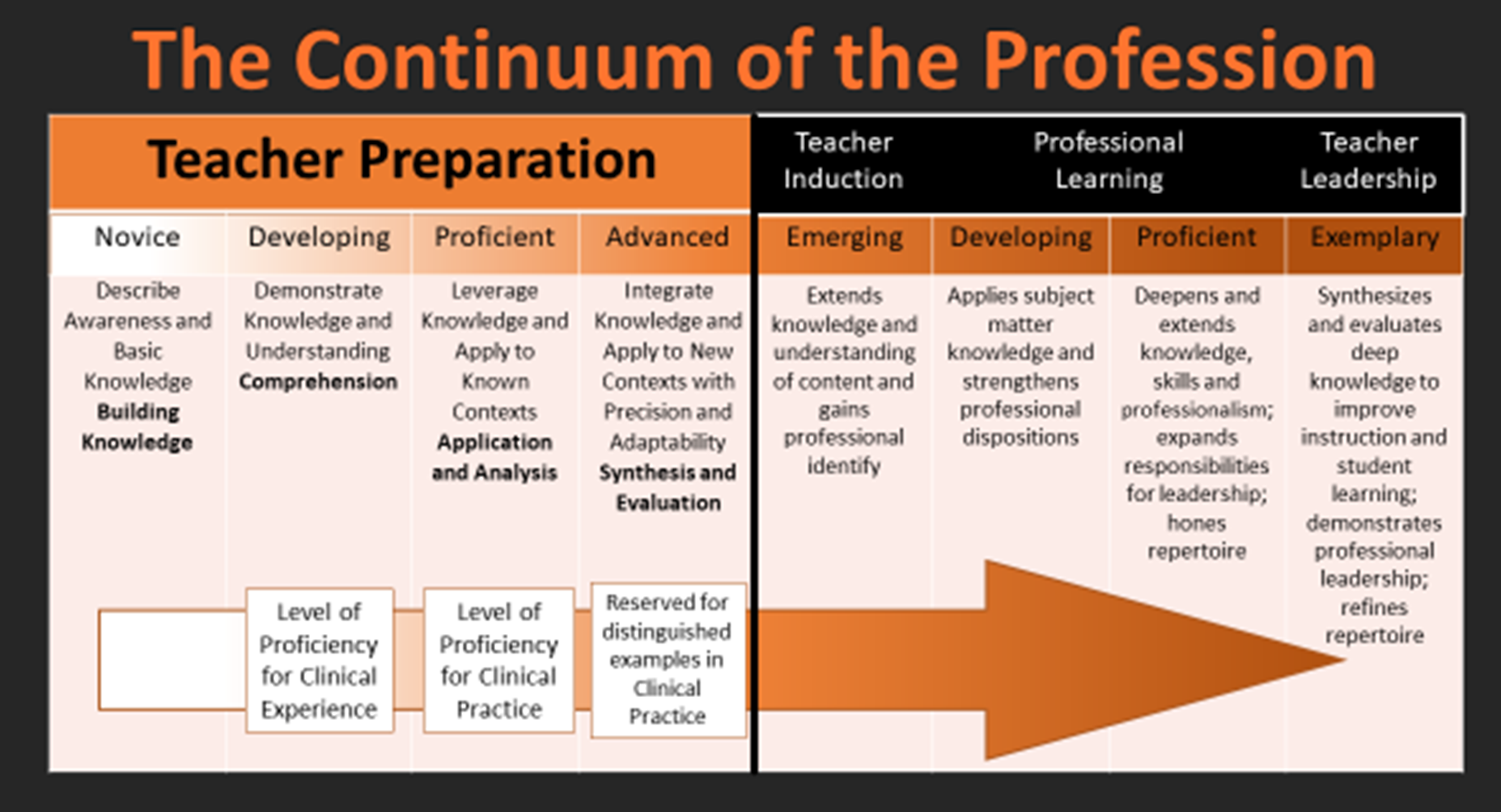 